Formulář pro odstoupení od smlouvy do 14 dnů od převzetí zboží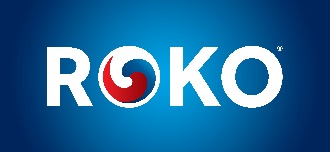 Potvrzení pro prodejnuObjednávka ze dne:Číslo objednávky:Faktura ze dne:Číslo faktury:Postup pro vrácení zboží:Nepoškozené zboží v původním obalu uložte nejlépe do originálního přepravního obalu a dovnitř přiložte vyplněný tento formulář (může se skládat z více listů, přiložte prosím všechny), tento formulář Vám byl zaslán společněs fakturou.Zboží poté odešlete zpět na adresu: ROKOSPOL a.s., Kaňovice 101, PSČ 763 41, Biskupice u Luhačovic. Jestliže zboží nemůže být vráceno pro svou povahu obvyklou poštovní cestou, doneste ho na některou z našich podnikových prodejen, s tímto vytištěným dokumentemVyplňte datum, podpis, číslo bankovního účtu a aktuální kontaktní telefonV případě vrácení všech položek z objednávky obdržíte i náklady na dopravu a dobírkuDůvody vrácení zboží:Seznam prodejen pro vrácení zboží:Formulář pro odstoupení od smlouvy do 14 dnů od převzetí zbožíPotvrzení prodejnou pro zákazníkav případě vrácení zboží na podnikové prodejněObjednávka ze dne:Číslo objednávky:Faktura ze dne:Číslo faktury:Důvody vrácení zboží:Obj. č.:Název výrobkuDodanémnožstvíVrácenémnožstvíDůvodvráceníR01 - chybná objednávkaR04 - vzhled zboží se liší od objednanéhoR07 - zboží je poškozenéR02 - nevyhovující zbožíR05 - dodané zboží se liší od objednanéhoR08 - pozdní dodání zbožíR03 - zboží je nekompletní	R06 - množství zboží se liší od objednanéhoR09 - žádný důvodMěstoUlice a č. p.PsčOtvírací doba             Po. - Pá.TelefonPRAHASezemická 2863/8 Areál P3 park, hala A4193 007:00-15:30737 202 835BRNOareál BOXY Modřice, Tyršova 1182664 427:00-16:00736 153 693PLZEŇSpolková 31312 007:00-15:30604 287 737OLOMOUCTylova 4772 007:00-17:00737 211 626PARDUBICEStaré Hradiště 89533 527:00-15:30739 525 095UHERSKÝ BRODDolní Valy 893688 017:15-12:00 /12:45-16:00737 211 627  ZLÍNNa Výsluní 313760 017:00-11:00 / 12:00-17:00739 525 601JABLONEC NAD NISOUBelgická 3759466 057:00-16:00739 525 397Obj. č.:Název výrobkuDodanémnožstvíVrácenémnožstvíDůvodvráceníR01 - chybná objednávkaR04 - vzhled zboží se liší od objednaného107 - zboží je poškozenéR02 - nevyhovující zbožíR05 - dodané zboží se liší od objednaného108 - pozdní dodání zbožíR03 - zboží je nekompletníR06 - množství zboží se liší od objednaného109 - žádný důvod